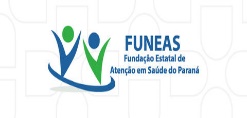 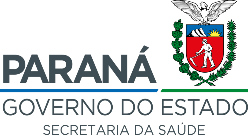 ANEXO VORIENTAÇÕES PARA O PREENCHIMENTO DO MEMONIRAL DESCRITIVOMEMORIAL DESCRITIVO *Deverá ser de no máximo 1 (uma) lauda, contendo a descrição da experiência profissional de acordo com a disciplina escolhida, contendo nesta descrição: nome da instituição onde atuou; período em que atuou no(s) setor(es) e quais foram as atividades desenvolvidas._______________________________________________________________________________ * Atesto como verdadeira, as informações contidas neste memorial descritivo.